広報えびな「市民の広場」掲載申込書必要事項を記入またはチェックの上、原稿用紙と併せて直接シティプロモーション課へ　持参してください。【事務担当】シティプロモーション課　TEL：046-235-4574（直通）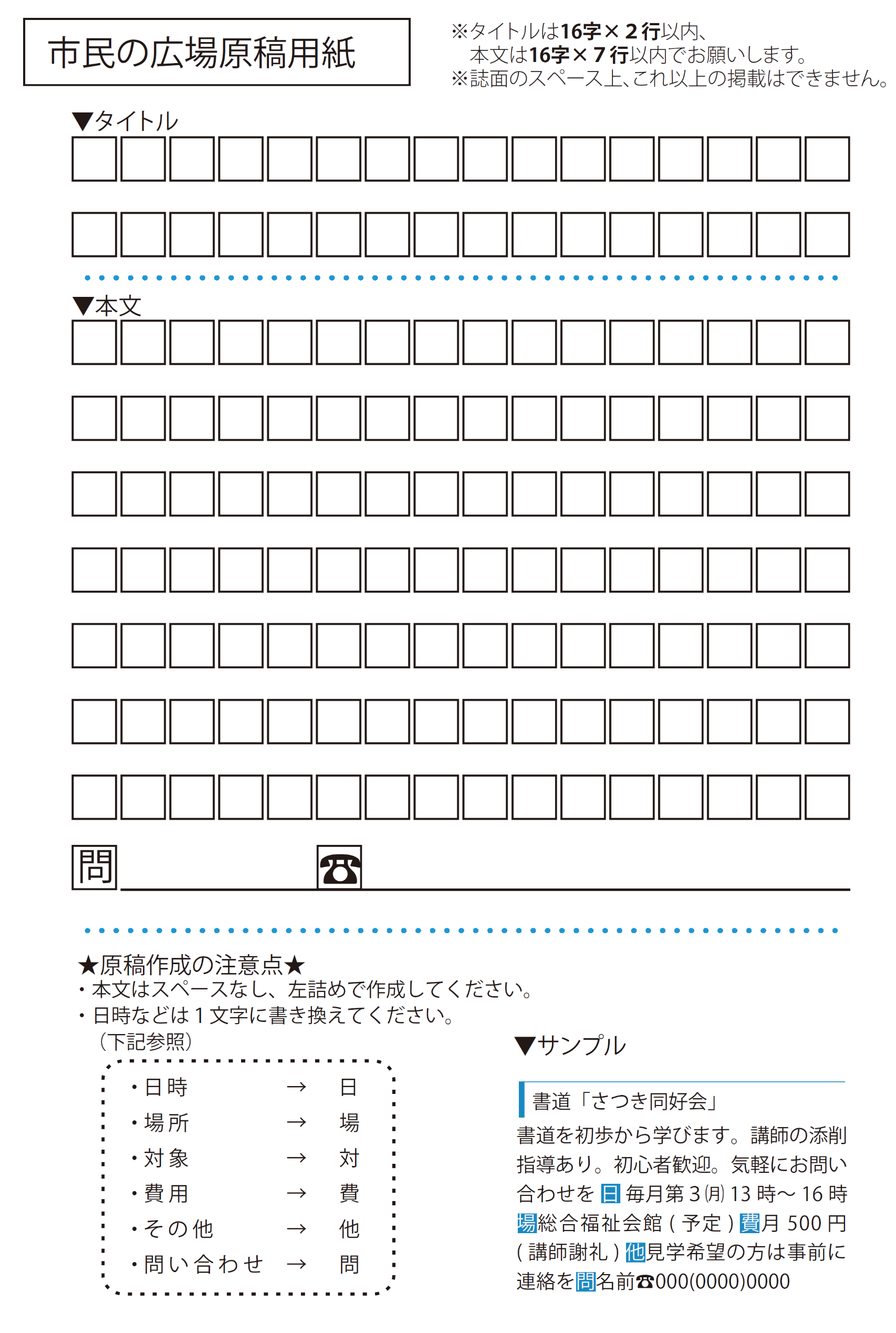 受付日区　分整理No.受　付／催しなどの案内・メンバー募集掲載にあたっての注意事項掲載にあたっての注意事項申し込み者は原則として市民の方に限り、掲載はサークルや催しの会場が市内であるものが対象です。□掲載は、広報えびなの毎月15日号となり、原則、先着順とします。□申込受付は掲載を確約するものではありません。掲載ができない場合もあります。□15日号には「ホール・ギャラリー」のページを設けているため、会場が文化会館大ホール・小ホール・120サロン・市民ギャラリーのイベント案内は掲載できません。□営利（講師本人が生徒を募集するものを含む）・政治・宗教に関する内容は掲載できません。□原稿は、掲載可能号から４カ月間（４号分）有効です。□同一団体の掲載回数の上限は年３回です。掲載は4カ月以上間隔を空けるものとします。（例：４/15号掲載の場合、次回掲載可能号は８/15号以降です）□掲載が決まった時は掲載記事の問い合わせ先の方へ連絡します。連絡が取れない時は掲載を　　見送る場合があります。□掲載した内容に起因するトラブルなどについて、市は一切責任を負いません。□掲載後、市民の方からの苦情が複数回寄せられた場合などは、以後の掲載をお断りさせていただく場合があります。□申し込みの控えは、掲載決定または有効期間終了まで大切に保管してください。□掲載を希望する内容に費用はありますか？あり 〔費用 　　　　　　　 円　・内訳（テキスト代、材料費など）　　　　　　　 　　　　 　　　 　　 〕 ・ なし掲載を希望する内容に費用はありますか？あり 〔費用 　　　　　　　 円　・内訳（テキスト代、材料費など）　　　　　　　 　　　　 　　　 　　 〕 ・ なし私は、上記の「掲載にあたっての注意事項」を確認し、承諾しましたので掲載を依頼します。署名：                       　              私は、上記の「掲載にあたっての注意事項」を確認し、承諾しましたので掲載を依頼します。署名：                       　              申し込み者（問い合わせ先と同一）原稿持参者（申し込み者以外の場合）ふりがな氏名住所海老名市電話番号